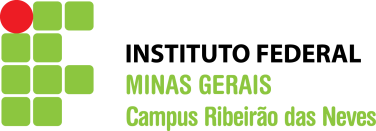 foRMULÁRIO 2PROPOSTAPROJETO DE EXTENSÃOCoordenador do projeto:Colaboradores:Quantidade de alunos voluntários:TÍTULO DO PROJETORESUMO 1 - Introdução1.1. Caracterização do ProblemaExplicar a motivação da realização do trabalho, no contexto da comunidade envolvida. 1.2. Caracterização da Região onde será desenvolvido o programa/projetoExplicitar claramente os principais aspectos econômicos, sociais e culturais.1.3. Justificativa Faça uma síntese do conhecimento teórico, sustentado por referências bibliográficas, evidências empíricas (se houver) e seu impacto social.2 - público alvoEspecificar o público-alvo, ou seja, público em potencial a ser atendido pela ação de extensão. As ações desenvolvidas deverão, preferencialmente, envolver a comunidade externa à instituição. 3 - ObjetivoS3.1. Objetivo Geral Mostre o que se espera que seja alcançado com o projeto mesmo que tal objetivo dependa, também, de outras iniciativas da instituição. 3.2. Objetivos Específicos Explicite o que se espera atingir como resultado direto da implantação deste projeto. 4 - Plano de trabalho Descreva sucintamente as AÇÕES previstas para cada objetivo específico. Responda objetivamente: O que será feito, como, quem será responsável e porque as atividades serão executadas. 5 – IMPACTO do projeto5.1. TecnológicoDescrever em linhas gerais os impactos tecnológicos.5.2. SocialDescrever em linhas gerais como o projeto afetará a vida das pessoas envolvidas.5.3. EconômicoDescrever em linhas gerais os impactos econômicos do projeto.6 - METODOLOGIAEspecificar a proposta metodológica da ação de extensão, linha pedagógica adotada, justificando carga horária, referencial teórico, tecnologias a serem utilizadas, instrumentos metodológicos e de rotinas, as atividades/etapas que compõem a proposta, a inter e/ou multidisciplinaridade na abordagem da realidade e suas dinâmicas. Caso haja a participação de outras parcerias, especificar as complementaridades e/ou sinergias existentes. Resumindo, a proposta metodológica deve conter as etapas e instrumentos de “como” os objetivos serão alcançados. 7 - CRONOGRAMA DE EXECUÇÃO8- PLANO DE ATIVIDADE DO ALUNO BOLSISTA / VOLUNTÁRIO(Cada  aluno voluntário deve ter seu plano de trabalho individual e exclusivo)(Cada  aluno voluntário deve ter seu plano de trabalho individual e exclusivo)9 - SISTEMA DE ACOMPANHAMENTO E AVALIAÇÃODeve-se indicar os mecanismos de acompanhamento e avaliação da ação de extensão. É relevante descrever sucintamente os procedimentos a serem adotados para realizar a avaliação contínua e sistemática das atividades.10 – CONTINUIDADE E EFEITO MULTIPLICADORCaso a ação de extensão ultrapasse o horizonte definido no cronograma de execução, defina como será garantida sua continuidade e como este projeto poderá ser útil para outras instituições. 11 - PARCERIASCitar as possíveis parcerias necessárias para a realização do projeto12 - REFERÊNCIAS BIBLIOGRÁFICAS O resumo deverá limitar-se a 300 palavras, no máximo, contendo o problema e sua relevância, o público envolvido, os objetivos, a metodologia a ser utilizada e a sua relação com o Plano Estratégico do IFMG. ItemATIVIDADE A SER DESENVOLVIDAMÊSMÊSMÊSMÊSMÊSMÊSMÊSMÊSMÊSMÊSMÊSMÊSItemATIVIDADE A SER DESENVOLVIDA12345678910111212345678ItemATIVIDADE A SER DESENVOLVIDAALUNO BOLSISTA / VOLUNTÁRIOALUNO BOLSISTA / VOLUNTÁRIOALUNO BOLSISTA / VOLUNTÁRIOALUNO BOLSISTA / VOLUNTÁRIOALUNO BOLSISTA / VOLUNTÁRIOALUNO BOLSISTA / VOLUNTÁRIOALUNO BOLSISTA / VOLUNTÁRIOALUNO BOLSISTA / VOLUNTÁRIOALUNO BOLSISTA / VOLUNTÁRIOALUNO BOLSISTA / VOLUNTÁRIOALUNO BOLSISTA / VOLUNTÁRIOALUNO BOLSISTA / VOLUNTÁRIOItemATIVIDADE A SER DESENVOLVIDAMÊSMÊSMÊSMÊSMÊSMÊSMÊSMÊSMÊSMÊSMÊSMÊSItemATIVIDADE A SER DESENVOLVIDA12345678910111212345678ItemATIVIDADE A SER DESENVOLVIDAALUNO BOLSISTA / VOLUNTÁRIOALUNO BOLSISTA / VOLUNTÁRIOALUNO BOLSISTA / VOLUNTÁRIOALUNO BOLSISTA / VOLUNTÁRIOALUNO BOLSISTA / VOLUNTÁRIOALUNO BOLSISTA / VOLUNTÁRIOALUNO BOLSISTA / VOLUNTÁRIOALUNO BOLSISTA / VOLUNTÁRIOALUNO BOLSISTA / VOLUNTÁRIOALUNO BOLSISTA / VOLUNTÁRIOALUNO BOLSISTA / VOLUNTÁRIOALUNO BOLSISTA / VOLUNTÁRIOItemATIVIDADE A SER DESENVOLVIDAMÊSMÊSMÊSMÊSMÊSMÊSMÊSMÊSMÊSMÊSMÊSMÊSItemATIVIDADE A SER DESENVOLVIDA12345678910111212345678